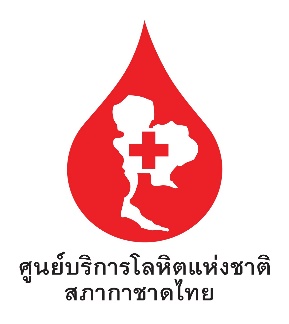 กำหนดการแถลงข่าวพิธีลงนามบันทึกข้อตกลงความร่วมมือในการเป็นหน่วยงานสนับสนุนจัดกิจกรรมบริจาคโลหิตระหว่าง ศูนย์บริการโลหิตแห่งชาติ สภากาชาดไทย กับ กองทุนเงินให้กู้ยืมเพื่อการศึกษาวันพฤหัสบดีที่ 24 กันยายน 2563 เวลา 13.30 – 15.00 น.ณ ห้องแถลงข่าว กระทรวงการคลัง.............................................	13.30 - 14.00 น.	ลงทะเบียนผู้เข้าร่วมงาน	14.00 - 14.20 น.	พิธีกรเชิญผู้บริหารของทั้งสองหน่วยงานบนเวที					เพื่อกล่าวถึงวัตถุประสงค์ของการลงนามบันทึกข้อตกลงความร่วมมือฯ				- รศ.พญ. ดุจใจ ชัยวานิชศิริ ผู้อำนวยการศูนย์บริการโลหิตแห่งชาติ	- นายชัยณรงค์ กัจฉปานันท์ ผู้จัดการกองทุนเงินให้กู้ยืมเพื่อการศึกษาผู้บริหารของทั้งสองหน่วยงานลงนามบันทึกข้อตกลงความร่วมมือและถ่ายภาพร่วมกัน14.20 – 15.00 น.	ตอบข้อซักถามสื่อมวลชน15.00 น.		เสร็จสิ้นการแถลงข่าว**********************************หมายเหตุ*	กำหนดการอาจมีการเปลี่ยนแปลงได้ตามความเหมาะสม